Fête des Mamans - Une idée cadeau oxygénanteSoin Cosmétique KAQUN - Une bouffée d’oxygène pour la peauOBJETUn cadeau innovant et apprécié pour la Fête des Mamans, un soin de la peau à l’oxygène.RESUMEComme chacun de nos organes, notre peau a besoin d'oxygène pour survivre, se reproduire et se régénérer. Quand nous sommes jeunes, ce processus est très efficace. Mais, quand nous prenons de l’âge la microcirculation capillaire diminue et notre peau ne reçoit plus la nourriture dont elle a besoin. Le métabolisme des cellules de la peau ralentit, rides, taches et ridules apparaissent.Dans ce contexte est apparu une véritable innovation, le Soin Cosmétique KAQUN Oxygénant.Ce soin cosmétique augmente de façon très significative l’apport d’oxygène à la peau, lui redonnant éclat et souplesse. Grâce à l’oxygène, le métabolisme de la peau se renouvelle, et elle retrouve la magie de sa jeunesse.Basé sur l’eau KAQUN à très haute concentration en oxygène, le Soin KAQUN apporte une solution naturelle et extraordinairement efficace pour tous les problèmes de peau.LA PEAU, PREMIERE PROTECTION DE L’ORGANISMENotre peau, principal rempart de l'organisme contre les agressions, est constamment soumise à des attaques extérieures. En apparence simple dans sa composition, notre peau est en réalité en perpétuel renouvellement.Deux mécanismes y contribuent et se complètent : la régénération, qui relève d'un processus naturel, et la cicatrisation, qui intervient à la suite d'une lésion.La régénération s'effectue de manière permanente et continue tout au long de la vie, alors que la cicatrisation intervient de façon ponctuelle et sur une durée relativement courte.Ces deux mécanismes sont fondamentaux pour que la peau puisse continuer à remplir ses fonctions de protection du corps contre les agressions extérieures.CES PROCESSUS ONT BESOIN D’OXYGENEComme chacun de nos organes, notre peau a besoin d'oxygène pour survivre, se reproduire et se régénérer. Quand nous sommes jeunes, ce processus est très efficace. Mais, quand nous prenons de l’âge la microcirculation capillaire diminue et notre peau ne reçoit plus la nourriture dont elle a besoin. Le métabolisme des cellules de la peau ralentit, rides, taches et ridules apparaissent.L’exposition au soleil, la pollution atmosphérique, les écarts de chauds et de froids extrêmes, les fluctuations de régime alimentaire, les inquiétudes quotidiennes, les tensions et contraintes affectent également la vie et la condition de notre peau.LA PUISSANCE DE REGENERATION DE L’OXYGÈNEL'oxygène a d’incroyables pouvoirs de régénération. Pendant des décennies, les médecins ont non seulement reconnu ce fait, mais l’ont utilisé dans le traitement de brûlures, de gangrène et de blessures qui ne seraient tout simplement pas guéris autrement.L’ajout d’oxygène au soin du visage apaise, régénère, rafraîchit naturellement la peau, comme aucun autre traitement.Dans un environnement riche en oxygène, les bactéries, les virus et les infections fongiques ne survivent pas. De plus, des concentrations élevées d’oxygène déclenchent les processus propres à la guérison de nos fonctions biologiques. LE SOIN COSMETIQUE KAQUN OXYGENANTDans ce contexte est apparu une véritable innovation, le Soin Cosmétique KAQUN Oxygénant.Ce soin cosmétique augmente de façon très significative l’apport d’oxygène à la peau, lui redonnant éclat et souplesse. Grâce à l’oxygène, le métabolisme de la peau se renouvelle, et elle retrouve la magie de sa jeunesse.Basé sur l’eau KAQUN à très haute concentration en oxygène, le Soin KAQUN apporte une solution naturelle et extraordinairement efficace à tous les problèmes de peau.Le Soin Cosmétique KAQUN détoxifie, stimule la circulation, améliore la micro-circulation, guérit la peau, prévient les dommages cutanés, revitalise la peau, adoucit les rides et ridules.Ce Soin oxygénant est particulièrement efficace pour les problèmes persistants - psoriasis, rougeurs, abrasions, tâches de vieillesse et autres dégénérescences du derme. Il est adapté à tous les types de peau.PRÉSENTATIONTube de 75 ml soit 1 mois d’utilisationCOMMANDERDistribué par KAQUN France 33, avenue du Maine 75015 PARISVente directe au consommateur : www.eau-kaqun.frService consommateur : 01 45 18 50 80Prix de vente : 40,90 € port offertLivraison à domicile en 48 heures par COLISSIMOAPPLICATIONNettoyer la peau avec son soin habituelAppliquer 1 à 2 fois par jour une mince couche de Soin KAQUN oxygénantMasser légèrement la peau pour faire pénétrerEviter le contact avec les yeuxUsage externe uniquementAucun effet secondaire connuTester le Soin sur une petite surfaceRenforcer l’effet du Soin en buvant de l’eau KAQUN riche en oxygèneConserver le Soin de préférence au réfrigérateurINFORMATIONSEnregistré au registre européen des cosmétiques sous le n° 2420664Conforme au règlement cosmétique européen CE 1223/2009Conforme à la norme ISO 16128 sur les cosmétiques dit "naturels"Sans allergènesProduit en EUROPE par KAQUN EUROPE 1173 BUDAPEST - Hongrie INGRÉDIENTSIngrédients d’origine naturelle 98,625 % :Principaux ingrédients : Eau KAQUN 93,57%, GlycerinAutres ingrédients d'origine naturelle < 1% :Zeastat, Niacinamide, Sodium Phytate, Sodium PCA, Inositol, Dextrose, Fructose, Glycine, Histidine, ArginineIngrédients d'origine chimique 1,375 % : Carbomer, Allantoin, Panthenol, Lysine, Hydrochloride, PhenoxyethanolA propos de KAQUNKAQUN est une entreprise de droit Hongrois créé en 1999 par le Docteur Robert LYONS, son actuel Dirigeant. Elle propose des produits issus de l’eau KAQUN, une méthode innovante d’oxygénation qui utilise les capacités de l’eau pour apporter de l’oxygène supplémentaire à l’organisme. 3 formes sont utilisées : l’eau KAQUN Boisson, la balnéothérapie et le soin cosmétique. L’eau KAQUN réduit ainsi l’hypoxie, le manque d’oxygène dans l’organisme. L’hypoxie n’est pas une maladie, mais un état dans lequel on se trouve. L’hypoxie est associée à plus de 2.000 maladies.KAQUN est implanté dans 17 pays et a su développer sa renommée mondiale par la qualité de ses innovations, le sérieux de ses études scientifiques, et son engagement dans le service client.CONTACTContact Presse : Jean-Luc LEFEVRE – Pdt KAQUN FranceTel. 01 45 18 50 80 et 06 08 77 29 61Email : presse@eau-kaqun.fr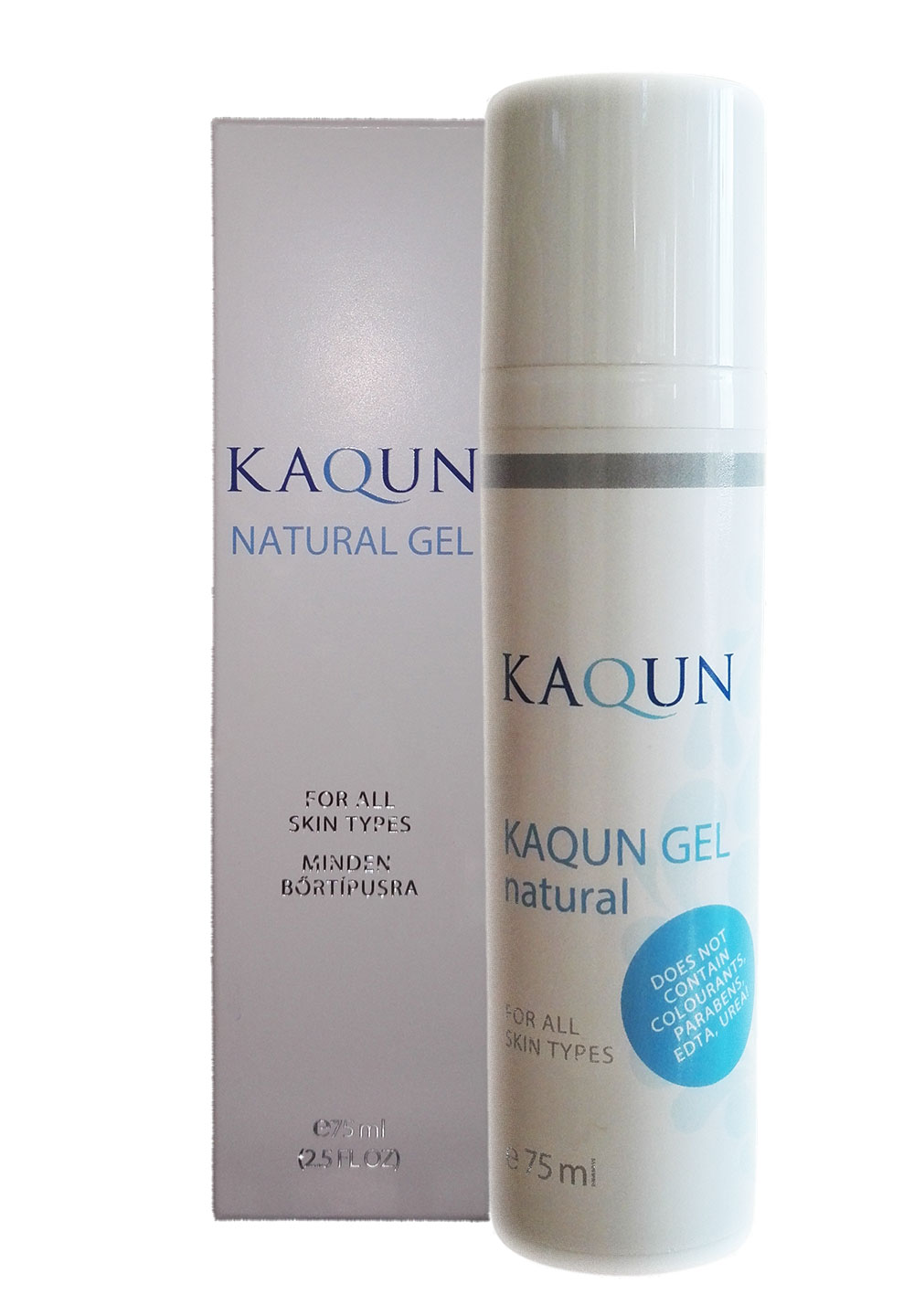 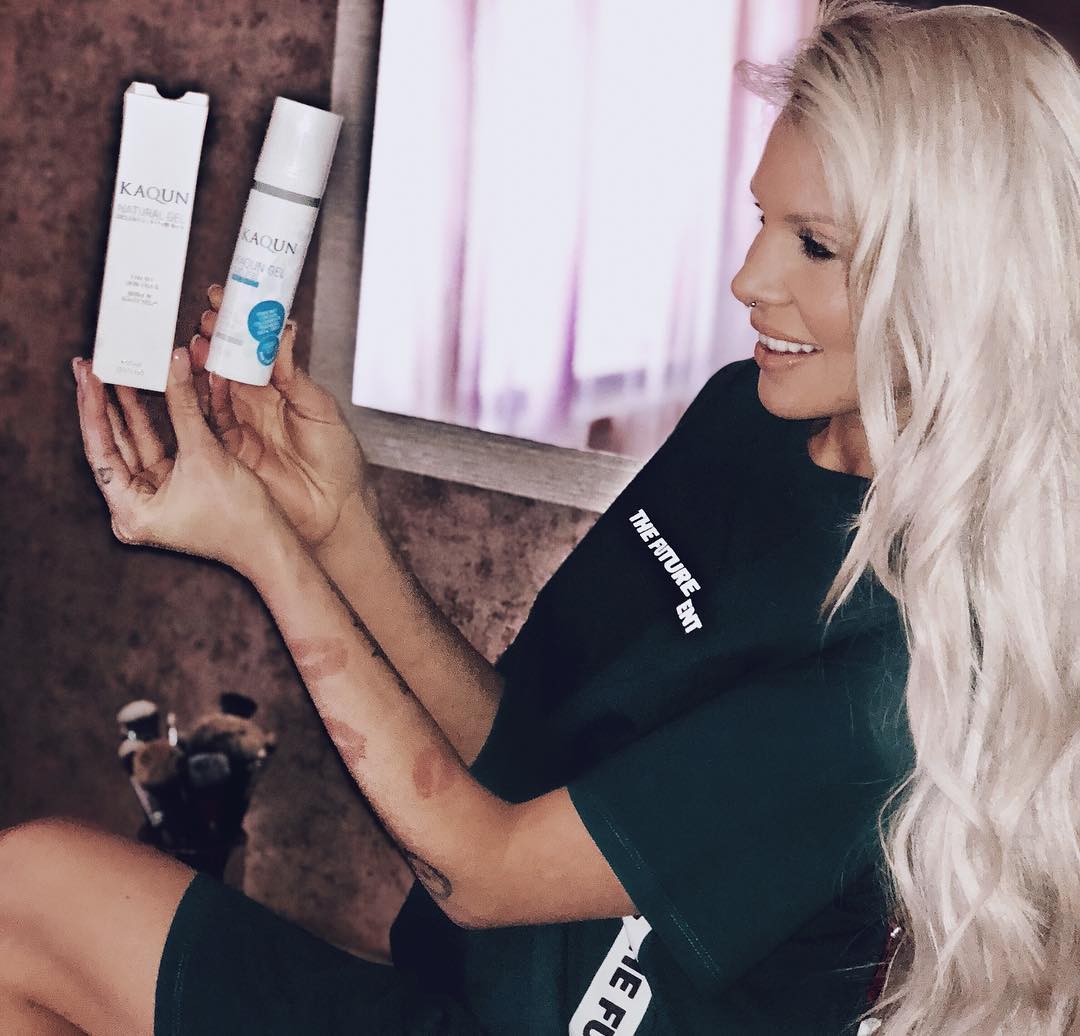 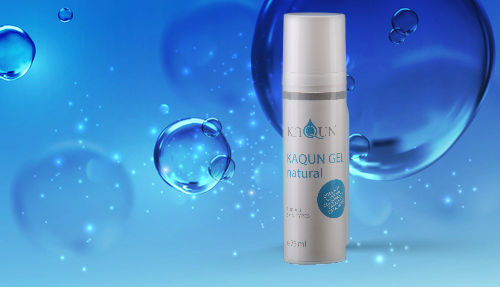 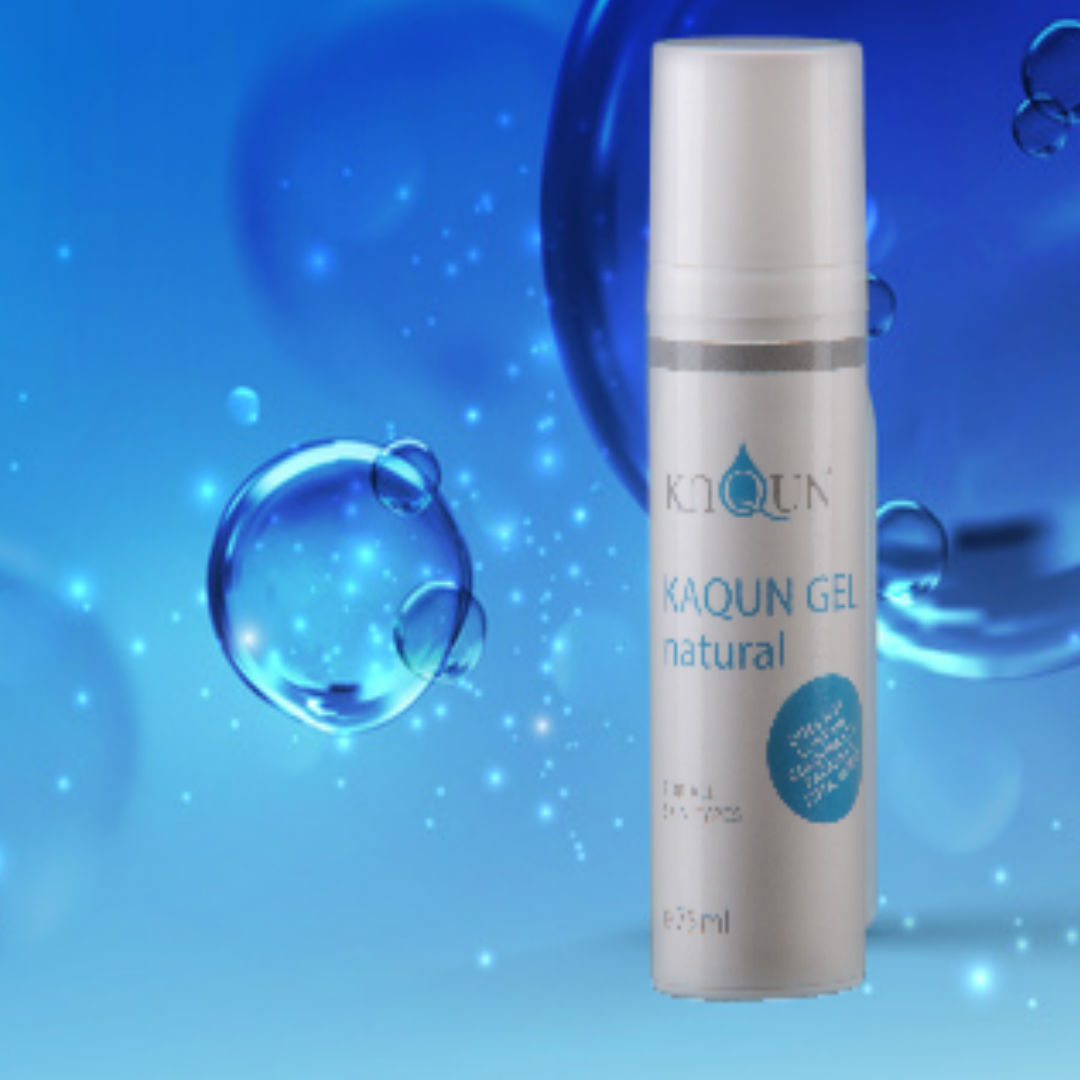 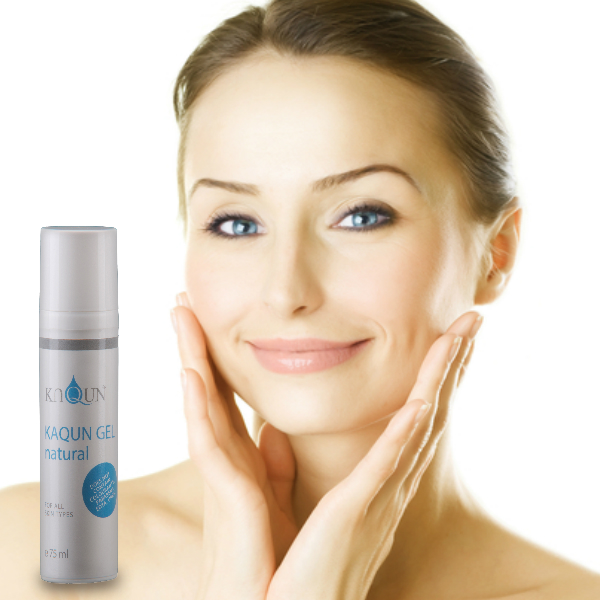 